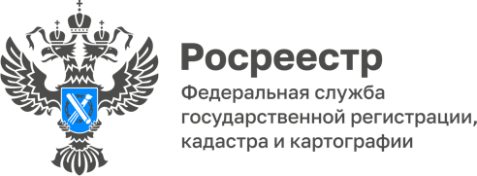                                                                                                                                                 ПРЕСС-РЕЛИЗУПРАВЛЕНИЯ ФЕДЕРАЛЬНОЙ СЛУЖБЫ ГОСУДАРСТВЕННОЙ РЕГИСТРАЦИИ, КАДАСТРА И КАРТОГРАФИИ ПО БЕЛГОРОДСКОЙ ОБЛАСТИБелгородский Росреестр рассказал о том, как получить посредством приложения «Госключ» усиленную квалифицированную электронную подпись Усиленная квалифицированная электронная подпись (УКЭП) – цифровой аналог собственноручной подписи. Документы, подписанные от руки или с помощью УКЭП, имеют равнозначную ценность. Самый простой и быстрый способ получения УКЭП - посредством специального приложения «Госключ». Это удобный и безопасный сервис для пользователей портала Госуслуг с подтвержденной учетной записью. Для получения сертификата усиленной квалифицированной электронной подписи необходимо: Скачать приложение «Госключ» и зарегистрироваться в нем, приняв все правила сервиса.Далее выбрать способ идентификации по загранпаспорту нового поколения и отсканировать паспорт прямо в приложении (если в смартфоне нет NFC-модуля, опция будет недоступна). Затем приложить смартфон к правой части пластиковой страницы загранпаспорта нового поколения и медленно передвигать телефон вдоль паспорта пока надпись: «Поиск паспорта…» не сменится на «Сканирование паспорта…». Если вы все правильно сделали, то на экране смартфона появится надпись об успешно пройденной идентификации. И в завершении необходимо ознакомиться с бланками заявления и сертификата УКЭП и подтвердить их.«Получение сертификата усиленной квалифицированной электронной подписи через приложение «Госключ» могут оформить только физические лица, а приятным бонусом для них будет то, что данная услуга бесплатная. Важно сказать, что Ключ электронной подписи создается, хранится и применяется в приложении: не нужны USB-токены, СМС-пароли и все функции доступны без личной явки и без бумаги», - прокомментировал и.о. заместителя руководителя Управления Росреестра по Белгородской области Сергей Павлов. https://rosreestr.gov.ru/press/archive/reg/belgorodskiy-rosreestr-rasskazal-o-tom-kak-poluchit-posredstvom-prilozheniya-gosklyuch-usilennuyu-kv/ Контакты для СМИ:Анастасия Быстрова,пресс-секретарь Управления Росреестрапо Белгородской областител.: 8 (4722) 30-00-22 доб. 1617моб.: 8(910)2218898BistrovaAA@r31.rosreestr.ruсайт: https://rosreestr.gov.ru